Body Biography Project*Due Friday, September 23rd*What is a body biography?A body biography is a combination of artwork and writing (quotes from the novel and your own explanations of those quotes).  You will decorate your body biography according to the requirements listed below to demonstrate your understanding of Santiago.  Your body biography is not supposed to be a literal representation of your character.  Instead, it should be more like a giant collage of written ideas, drawings, and symbols that work together to show how well you understand your character.   Be CREATIVE!!!!!!What is the purpose?The purpose behind creating a body biography is to allow you to take a DEEP look at one character from the story.  You will have to review significant events, choices that Santiago made, and changes that he went through internally within the course of the novel.  You will have to take a serious look into what makes Santiago tick---what motivates him, how he feels about himself at the beginning of the novel, and how those feelings may have changed by the end of the novel.Choose the best way to represent the following aspects of Santiago: The Heart (5 points)  Where should you place it to best represent what Santiago loves most?  What should it look like and what shape color, pictures, or symbols should be included in it?  Does Santiago’s love change?  You should find a way to represent this visually.  The heart is a good place for illustrating the important relationships in a life.The Backbone (5 points) What is the most important goal for Santiago?  What drives his thoughts and actions?  This is his spine.  How can you illustrate it?  The Feet (5 points) On what is Santiago standing?  This should be a symbolic representation of the character’s most fundamental beliefs about life.   The Hands (5 points)   What does Santiago hold in his hands?  You should choose items that are associated with the character. Quotations (15 points)  Near the character’s head, place three direct quotations from the story that sum up Santiago and add to an understanding of the character.  These quotes do not need to be spoken by Santiago.  Maybe another character says them to Santiago.   A Color and Symbol Key.  (10 pts) Example: Yellow= the sand at Santiago’s feet and the personal gold he discovers within himself.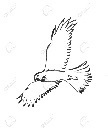 = aggression (especially in the desert)Please place #5 and #6 on the backside of the character outline sheet.  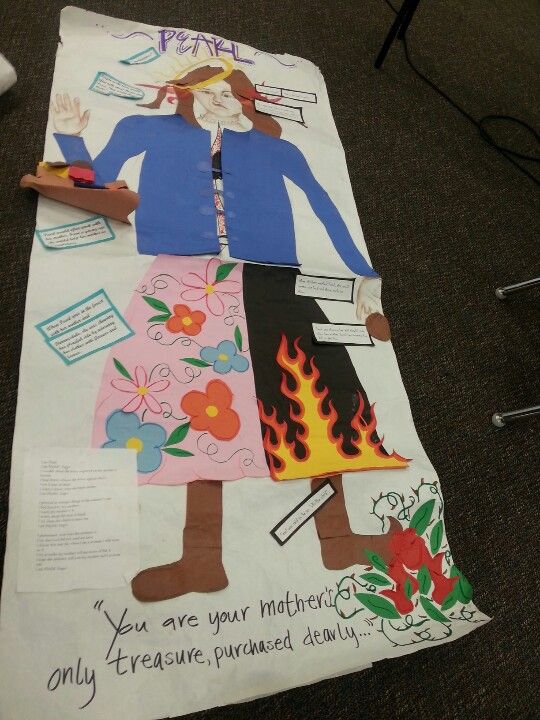 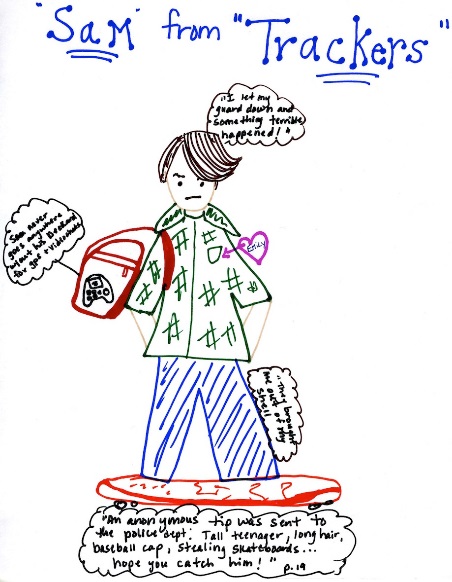 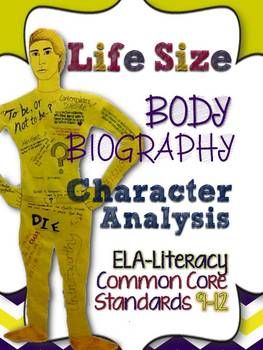 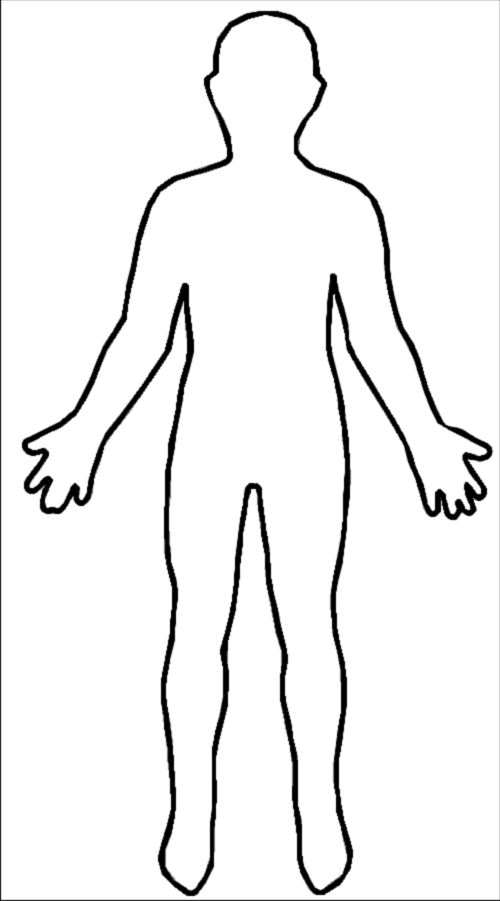 